浪琴表香港瓶(一級賽) 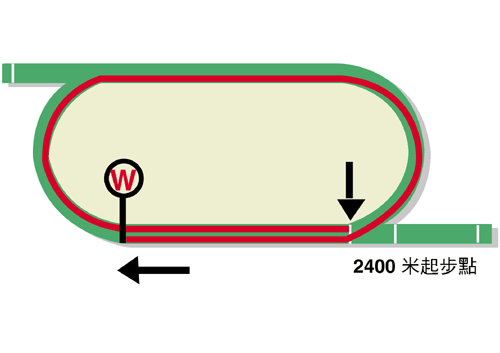 獎金二千萬港元 (約二百六十萬美元) 冠軍11,400,000港元, 亞軍4,400,000港元, 季軍2,000,000港元殿軍1,140,000港元, 第五名660,000港元, 第六名400,000港元馬匹實力分析表	排位統計數字	預計走位圖馬匹資料馬匹資料馬匹資料馬匹資料馬匹資料馬匹資料馬匹統計數字馬匹統計數字馬匹統計數字馬匹統計數字馬匹統計數字馬匹統計數字馬匹統計數字暫定騎師練馬師馬名參賽國
   /地區馬齡
/性別負磅國際評分出道至今一級賽實力好地實力濕地實力右轉跑道2200-2800同場同程暫定騎師練馬師時時精綵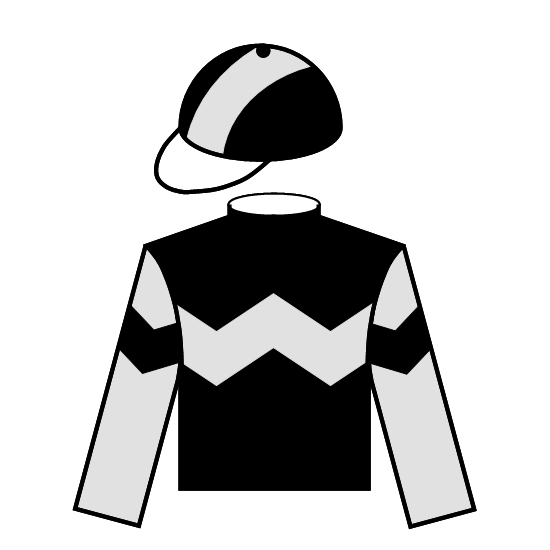 香港5閹12612024 (10-6-3)6 (3-2-1)21 (8-6-2)3 (2-0-1)23 (9-6-3)5 (3-2-0)4 (3-1-0)潘頓告東尼耀滿瓶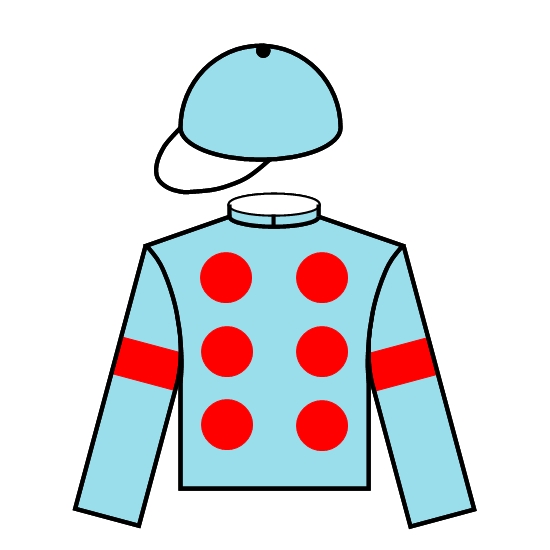 日本4雄1261179 (3-3-0)2 (0-1-0)9 (3-3-0)0 (0-0-0)7 (2-2-0)3 (1-0-0)0 (0-0-0)莫雷拉尾關知人望穿秋水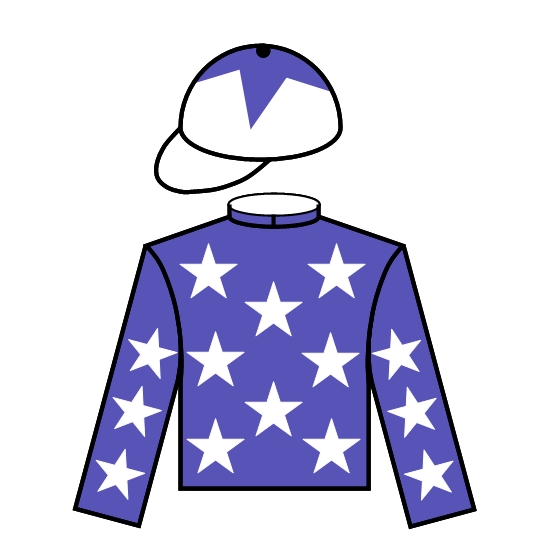 英國4閹12611610 (4-1-2)2 (1-0-0)3 (3-0-0)7 (1-1-2)6 (4-0-0)8 (3-1-1)0 (0-0-0)屈迪生查爾頓川河尊駒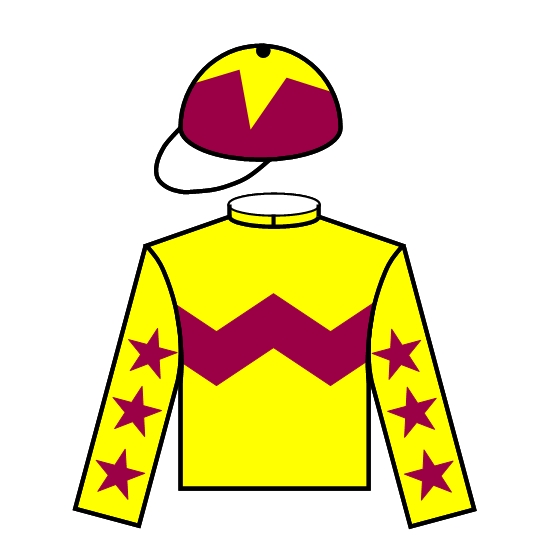 香港7閹12611634 (11-3-6)7 (0-1-3)30 (10-2-6)4 (1-1-0)30 (9-3-5)0 (0-0-0)0 (0-0-0)沈拿方嘉柏小頑皮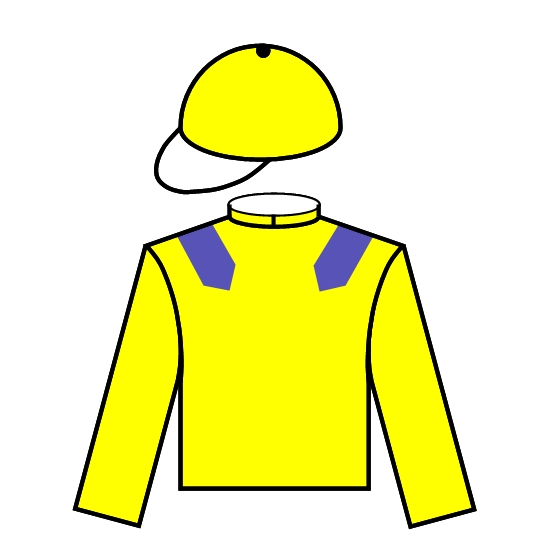 英國4閹1261159 (5-1-0)1 (0-0-0)3 (1-0-0)5 (3-1-0)2 (1-0-0)8 (5-0-0)0 (0-0-0) -郗國思及格大狀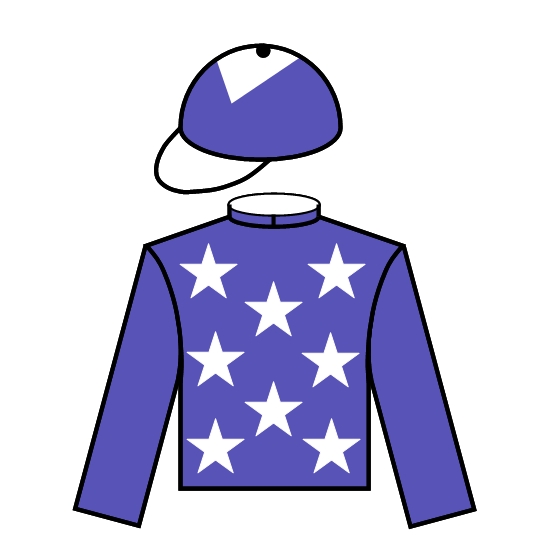 法國5閹12611416 (7-4-3)3 (0-2-0)8 (3-2-2)8 (4-2-1)12 (6-2-3)4 (1-0-2)0 (0-0-0)紀仁安布蘭婷亞朗親王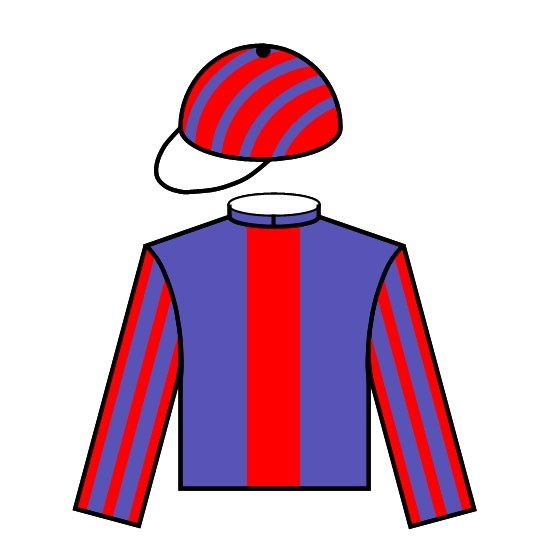 英國6閹12611338 (6-8-5)5 (0-1-1)23 (3-5-2)7 (0-2-1)12 (3-1-2)13 (4-1-3)1 (0-0-0)韋米高范朗善鷹雄 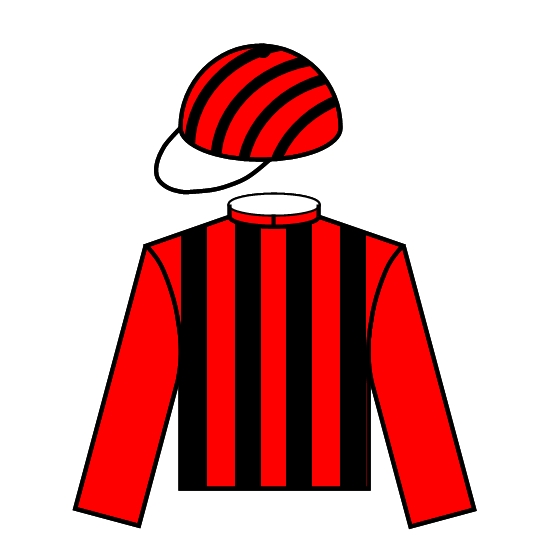 香港7閹12611243 (8-5-5)10 (1-0-2)38 (8-4-5)5 (0-1-0)43 (8-5-5)10 (2-2-1)7 (1-0-1)麥道朗約翰摩亞好好瑪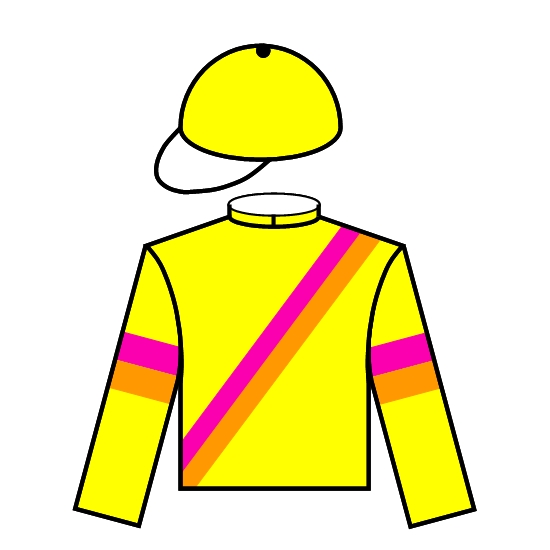 香港5雄12610817 (5-0-4)0 (0-0-0)12 (3-0-2)5 (2-0-2)15 (4-0-3)1 (1-0-0)1 (1-0-0)何澤堯賀賢迪雅卓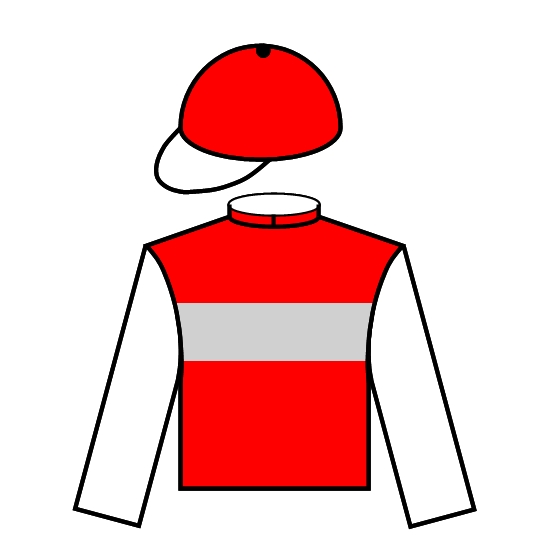 日本5雌12211527 (8-4-4)12 (2-1-2)22 (7-3-3)5 (1-1-1)18 (6-3-3)3 (0-0-0)0 (0-0-0)莫艾誠橋田滿旺紫丁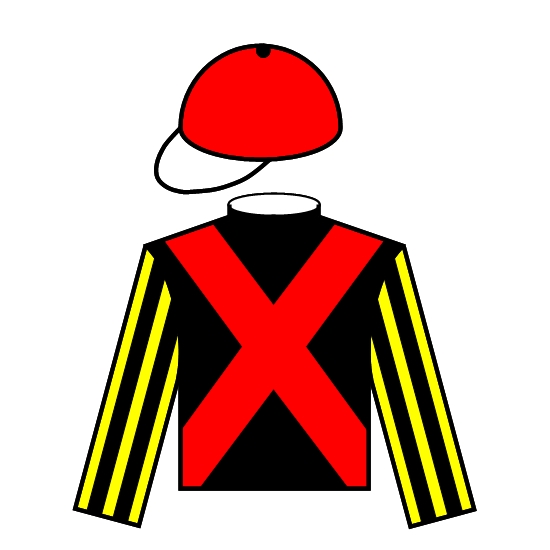 日本4雌12211412 (5-2-2)6 (2-1-1)12 (5-2-2)0 (0-0-0)7 (3-2-0)2 (1-0-1)0 (0-0-0)蘇銘倫松永幹夫真我本色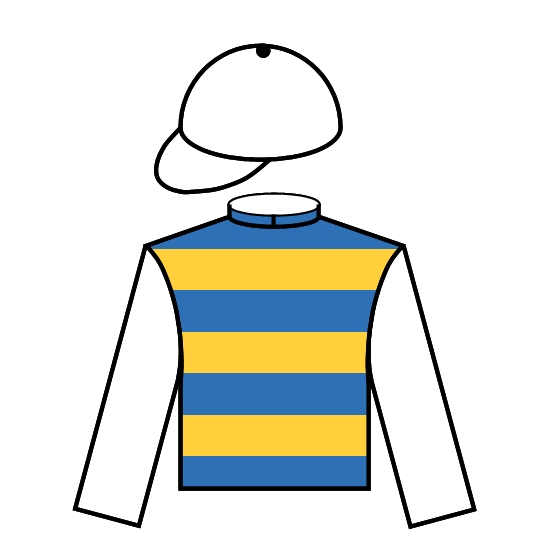 愛爾蘭6雌12211110 (5-3-0)0 (0-0-0)6 (2-2-0)4 (3-1-0)2 (2-0-0)9 (4-3-0)0 (0-0-0)麥維凱莫威利御用畫匠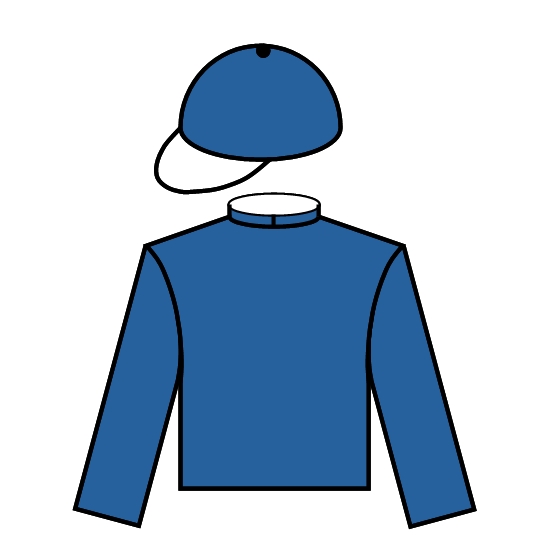 愛爾蘭3雄12111813 (5-2-3)8 (1-2-3)8 (3-1-3)5 (2-1-0)2 (0-1-0)5 (2-1-1)0 (0-0-0) -岳伯仁額菲爾峰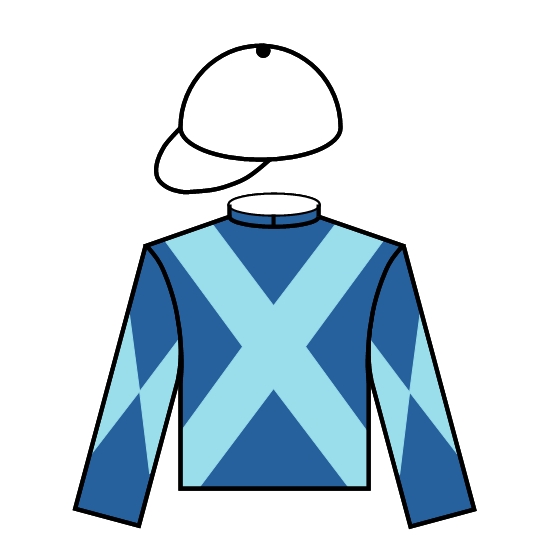 愛爾蘭3雄1211138 (2-2-0)1 (0-0-0)7 (1-2-0)1 (1-0-0)3 (1-1-0)3 (0-0-0)0 (0-0-0) -岳伯仁(過去二十五屆)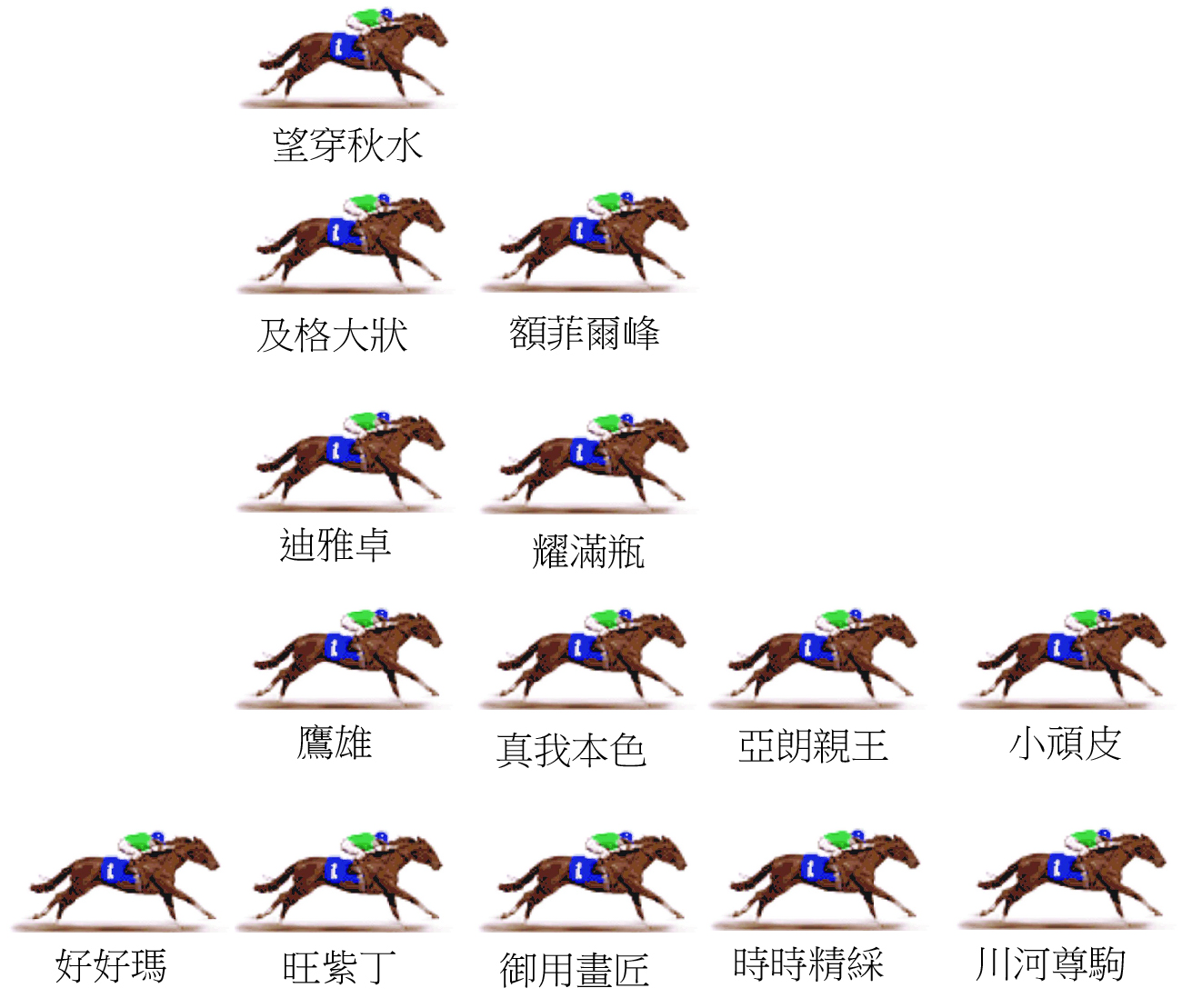 今屆香港瓶欠缺明顯放頭馬，預計賽事步速或會偏慢，但以歐洲賽事水準來說，田草2400米賽事步速則算頗快，參戰馬定要充足氣量才能在是賽取得好成績，上屆盟主「時時精綵」新近勝出田草2000米馬會盃時狀態大勇。後上馬在是賽往績未如理想。預計步速 : 慢